Аэропорты Москвы5 объектов Пассажиры все чаще выбирают воздушный вид транспорта для междугороднего и международного сообщения. Полезная информация об аэропортах Москвы с описанием, фото, отзывами пассажиров и основными контактными данными. 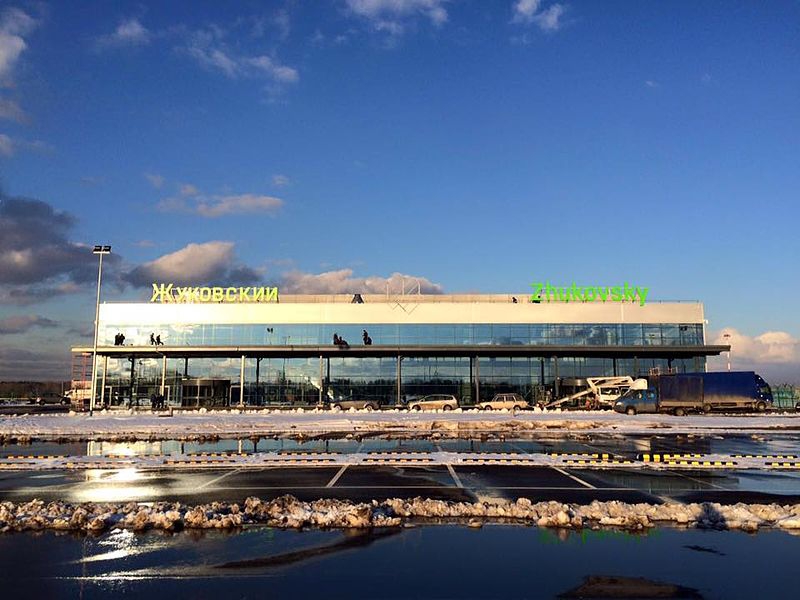 Аэропорт РаменскоеЖуковский, ул. Кооперативная 38.06 км до центра города Телефон: +7 (495) 556-54-31 Данный аэропорт открылся в 2016 году. Постройка нового аэровокзального комплекса проводилась в несколько этапов. Весной этого же года открылся еще и пассажирский терминал, общей площадью 17 тыс. кв. метров. Специалисты замечают, что в первый же месяц своего непрерывного функционирования аэропорт смог обслужить 50-60 тыс. пассажиров, а в течение года около 2 млн. человек.    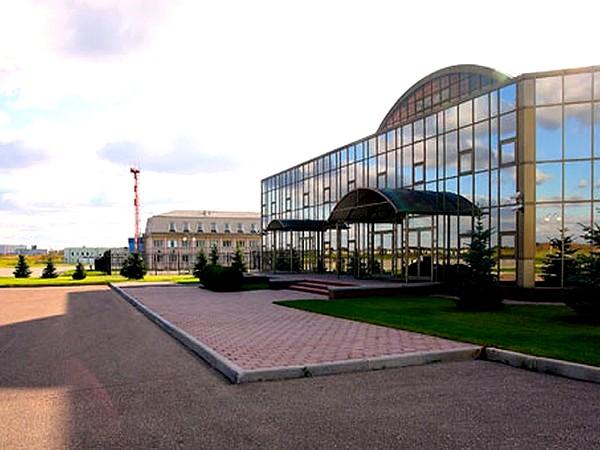 Отлично4.710 отзывовАэропорт ОстафьевоМосква, пос. Рязановское, аэропорт 28.67 км до центра города Телефон: +7 (495) 719-20-56 Международный аэропорт «Остафьево» находится в Москве, недалеко от района Южное Бутово. Является аэродромом совместного базирования для гражданских и военных воздушных судов. В 1934 году «Отстафьево» был создан как аэродром НКВД, позже был передан в ведение Министерства обороны, став военным аэродромом. В 1997 году правительство приняло решении о создании аэродрома совместного базирования, в результате чего в «Отстафьево» стало местом базирования Министерства обороны и Авиапредприятия «Газпромавиа». С этого времени была начата масштабная реконструкция аэропорта. В 2000 году аэропорт «Остафьево» был открыт для гражданских перевозок.     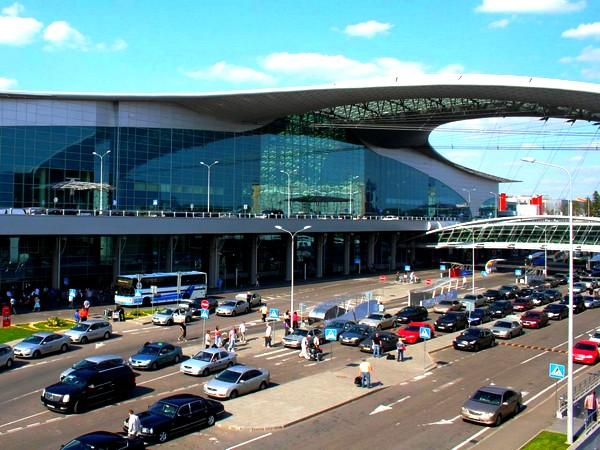 Отлично4.613 отзывовАэропорт ШереметьевоХимки, аэропорт 26.88 км до центра города Телефон: +7 (495) 232-22-20 Международный аэропорт «Шереметьево» является одним из аэропортов Москвы и находится северо-западнее столицы на территории города Химки. Аэропорт «Шереметьево» - второй по объему пассажиропотока в России, после «Домодедово», кроме того, он внесен в список самых крупных аэропортов Европы. Строительство аэродрома было предназначено для Военно-воздушных сил СССР и назывался первоначально «Шереметьевский». В 1957 году были введены в эксплуатацию взлетно-посадочная полоса, рулежные дорожки и три перрона. Но уже в 1959 году аэродром был передан в гражданскую авиацию. 11 августа 1959 года здесь приземлился первый пассажирский лайнер Ту-104, прилетевший из Ленинграда.    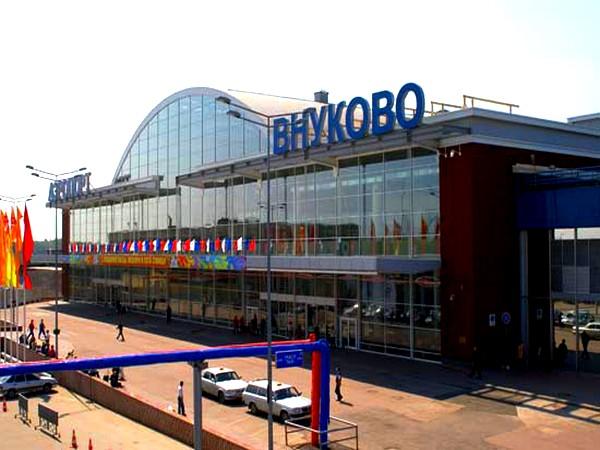 Хорошо4.412 отзывовАэропорт ВнуковоМосква, ул. 2-я Рейсовая, д. 2 26.57 км до центра города Телефон: +7 (495) 937-55-55 Аэропорт «Внуково» является одним из основных аэропортов Москвы, а также занимает четвертое место по объему пассажиропотока в России. Помимо этого, «Внуково» имеет самый крупный в стране аэровокзальный комплекс. Аэропорт находится на территории Москвы в 10 километрах юго-западнее МКАД. В аэропорту имеется три терминала. «Внуково-1» предназначен для внутренних, международных регулярных и чартерных рейсов. Он разделен на три терминала — А, В и D. Терминал «Внуково-2» отправляет спецрейсы высших руководителей России, а также руководителей зарубежных стран.     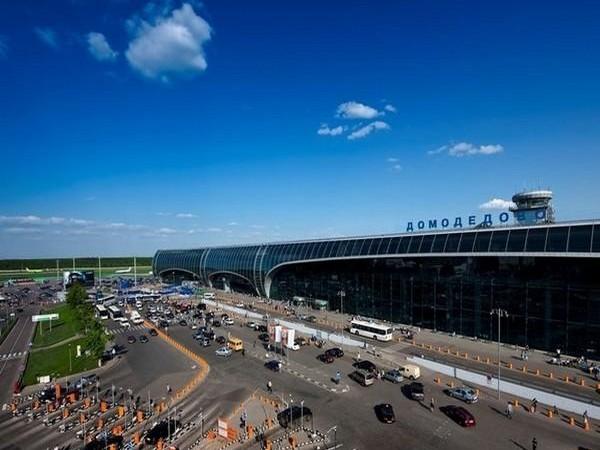 Отлично4.817 отзывовАэропорт ДомодедовоДомодедово, аэропорт 41.69 км до центра города Телефон: +7 (495) 933-66-66 Международный аэропорт «Домодедово» является одним из основных аэропортов Москвы и находится в 45 километрах юго-восточнее центра столицы. На конец 2012 года он был признан самым крупным по величине пассажирооборота аэропортом России и одним из самых загруженных аэровокзалов Европы. В аэропорту «Домодедово» имеется две взлетно-посадочные полосы, расположенные в двух километрах друг от друга. Таким образом, аэродром «Домодедово» способен одновременно проводить операцию взлета и посадки воздушных судов. После реконструкции одной из полос, аэродром был первым в России, который имеет возможность принимать лайнер Airbus A380. 